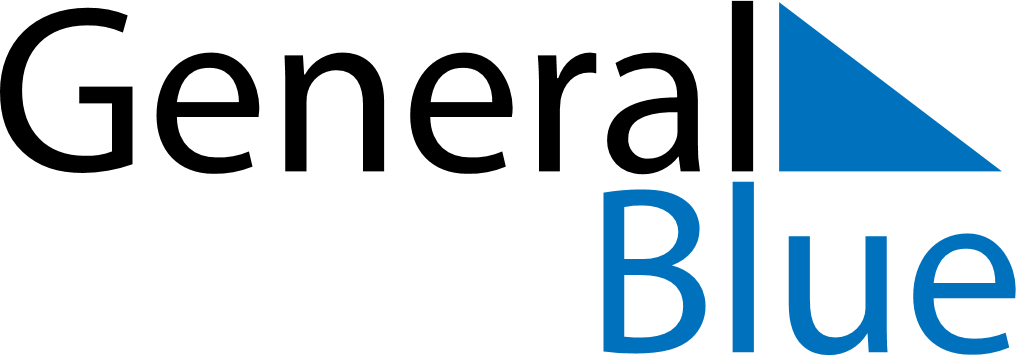 July 2023July 2023July 2023July 2023BurundiBurundiBurundiMondayTuesdayWednesdayThursdayFridaySaturdaySaturdaySunday112Independence DayIndependence Day3456788910111213141515161718192021222223242526272829293031